Porto Alegre, XX de XXXXXX de 2022.AUTORIZAÇÃO PARA PARTICIPAÇÃOEM ATIVIDADES COM REMUNERAÇÃOPara: (Diretoria correspondente ao vínculo do colaborador)Prezado (a) Sr(a)/Prof.(a) XXX,Eu, XXX, cartão-ponto nº XXX, funcionário do Serviço/Seção/Coordenadoria XXX, solicito AUTORIZAÇÃO para participar do projeto de pesquisa XXX, do coordenador XXXXX, devidamente aprovado pela Diretoria de Pesquisa.Minha participação nos referidos projetos será na condição de prestador de serviço autônomo e haverá percepção de remuneração por estas atividades via Fundação Médica do Rio Grande do Sul no período de XXX meses (XX/XX/XXXX a XX/XX/XXXX) para realização da atividade XXX.A carga horária prevista para realização das atividades remuneradas no(s) referido(s) projeto(s) são de aproximadamente XXXh. Tenho ciência de que toda e qualquer atividade remunerada de pesquisa, de acordo com as diretrizes administrativas internas, somente poderá ser realizada fora de minha jornada de trabalho no Hospital. A não observância desta determinação poderá caracterizar uma falta grave.Cordialmente,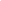 Funcionário: XXXNúmero do conselho regional: XXXDe acordo: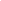 Chefia: XXXNome do serviço/seção/coordenadoria XXXXX Hospital de Clínicas de Porto AlegreCiente e autorizado: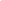 Diretor: XXXDiretoria de PesquisaHospital de Clínicas de Porto Alegre